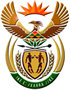 DEPARTMENT: PUBLIC ENTERPRISESNATIONAL ASSEMBLYQUESTION FOR WRITTEN REPLYQUESTION NO.:	3001DATE OF PUBLICATION: 21 AUGUST 2015Dr P J Groenewald (FF Plus) to ask the Minister Public Enterprises:(1)    (a) How many electricity substations between Stilfontein and Orkney were stripped of material by zama-zamas in the past five years and (b) what were the costs in each case;(2)      whether these cases of theft were reported to the SA Police Service; if not, why not; if so, how many cases;(3)      whether any arrests were made in this regard; if not, why not; if so, how many;(4)      whether she will make a statement on the matter?         NW3539EREPLY: (1)(a) A total of 27 (twenty seven) substations have been impacted, at some substations incidents occurred more that than once, in total there have been 49 (forty nine) incidents in the past five years.(b)(2) Yes, 49 (forty nine) cases were reported to the South African Police Services.(3) Yes, 95 (ninety five) arrests were made.(4) The criminal prosecution in this regard is the jurisdiction of Ministry of Police and have been reported as such.Incident noSite / Scene of CrimeTotal actual losses1Orkney, munic substationR 1 000.002Orkney, munic substationR 800.003Zandpan Shaft 1R 150 000.004Zandpan Shaft one 88 kv DSR 6 500.005Zandpan shaft onR 10 000.006ZandpanR 300000.007Stilfontein town substationR 3 000.008Buffels PioneerR 2 500.009Harties no 8R 10 000.0010Harties no 5 D.SR 18 000.0011Western Reefs 4 D.SR 8 990.0012Buffels East D.SR 22 000.0013Western Reefs 4 D.SR 35 000.0014Harties no 5 , 88kv D.S.R 22 000.0015Harties VentR 400 000.0016Buffels PioneerR 11 000.0017Western reefs 4R 30 000.0018Vaal Reefs 2R 60 000.0019Western reefs 4R 90 000.0020Harties 8 substationR 2 500.0021Buffels OrangiaR 90 000.0022Buffels MillR 51 750.0023Buffels MillR 50 000.0024Harties 5 substationR 80 000.0025Kanana substationR 3 000.0026Stilfontein town substationR 500 000.0027Harties no 8R 5 000 000.0028Harties no 8R 300 000.0029Harties no 8R 2 250.0030Buffels Pioneer 88kv D.S.R 70 000.0031Buffels Pioneer 88kv D.S.R 12 612.0032Hartebeest sub stationR 17 000.0033Pioneer SubstationR 2 000.0034Buffels Pioneer 88kv D.S.R 30 000.0035Buffels PioneerR 7 000.0036Scott shaft D.SR 15 000.0037Buffels Mill 88 kv D.SR 7 000.0038Orkney munic substationR3 500 000.0039Matlosana Mall substationR 40 000.0040Harties 4R 15 000.0041Orkney Munic SubstationR 5 000.0042Harties Mill 88/11kw1 200 000.0043Buffels MillR 8 000.0044Buffels MillR 1 726.0045Harties shaftR 30 000.0046Harties millR 800 000.0047Matlosana mall substationR 500 000.0048Buffels PioneerR 5050.0049Harties shaft 4R 10 000.00TOTAL LOSSR13 513 678.00